§6018.  Purchase of anticipation notesThe bank may purchase notes of any governmental unit issued in anticipation of the sale of municipal securities in an amount not exceeding at any one time outstanding the authorized amount of those municipal securities.  The issue and sale of those anticipation notes must be in accordance with the laws applying to the governmental unit issuing the notes.  In connection with any such purchase of anticipation notes, the bank may by agreement with the governmental unit impose any terms, conditions and limitations that in its opinion are proper in the circumstances and for the purposes and security of the bank and the holders of its bonds or notes.  The bank shall enforce all the rights, remedies and provisions of law that it has under this section or provided elsewhere in this chapter or as otherwise provided by law.  [PL 1987, c. 737, Pt. A, §2 (NEW); PL 1987, c. 737, Pt. C, §106 (NEW); PL 1989, c. 6 (AMD); PL 1989, c. 9, §2 (AMD); PL 1989, c. 104, Pt. C, §§8, 10 (AMD).]SECTION HISTORYPL 1987, c. 737, §§A2,C106 (NEW). PL 1989, c. 6 (AMD). PL 1989, c. 9, §2 (AMD). PL 1989, c. 104, §§C8,10 (AMD). The State of Maine claims a copyright in its codified statutes. If you intend to republish this material, we require that you include the following disclaimer in your publication:All copyrights and other rights to statutory text are reserved by the State of Maine. The text included in this publication reflects changes made through the First Regular and First Special Session of the 131st Maine Legislature and is current through November 1. 2023
                    . The text is subject to change without notice. It is a version that has not been officially certified by the Secretary of State. Refer to the Maine Revised Statutes Annotated and supplements for certified text.
                The Office of the Revisor of Statutes also requests that you send us one copy of any statutory publication you may produce. Our goal is not to restrict publishing activity, but to keep track of who is publishing what, to identify any needless duplication and to preserve the State's copyright rights.PLEASE NOTE: The Revisor's Office cannot perform research for or provide legal advice or interpretation of Maine law to the public. If you need legal assistance, please contact a qualified attorney.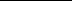 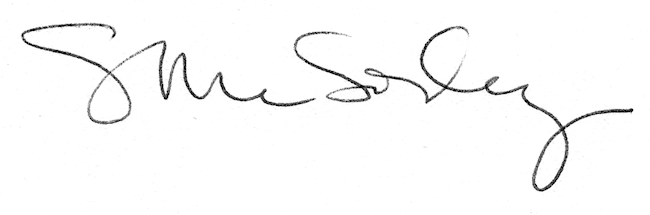 